Contribution by the SecretariatPRELIMINARY AMOUNT OF THE CONTRIBUTORY UNIT1	At its session of June 2021, the ITU Virtual consultation of councilors set the preliminary amount of the contributory unit at 318 000 Swiss francs for the period 2024-2027. This will be a good basis for discussing the Financial Plan for all Member States and allow for adequate preparation before the 2022 Plenipotentiary Conference.2	Moreover, by a letter dated 5 August 2021, ITU invited Member States to announce their provisional class of contribution for the period 2024-2027 by 31 December 2021, which will allow the secretariat to establish the draft Financial Plan for 2024-2027 on an even more reliable and realistic basis.3	Following this letter, which was sent to all Member States, a total of nine replies were received. The Member States who replied are highlighted in Annex 1.4	Annex 1 contains a comparative table of the classes of contribution chosen by Member States for the period 2020-2023 and the announced provisional classes of contribution chosen for the period 2024-2027, according to the replies received up to 10 December 2021.5	Annex 1 also shows that the number of Member States’ contributory units provisionally has remained the same, at 343 11/16 units, as of 10 December 2021.  It will be revised just before the CWG-FHR meeting to take into account the deadline for submission of responses of 31 December 2021.Annex: 1ANNEX 1___________________Council Working Group on 
Financial and Human ResourcesFifteenth meeting – 11 - 12 January 2022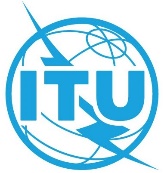 Document CWG-FHR-15/1116 December 2021English onlySummaryAs was proposed in Document C21/56 and following the approval at the Virtual consultation of councilors in June 2021 of the preliminary amount of the contributory unit, the Secretary-General sent a letter to all Member States inviting them to announce their provisional class of contribution for the period 2024-2027 before the end of the calendar year 2021.This document informs the Council of the provisional choices of Member States before the 2022 Plenipotentiary Conference, pursuant to their replies received until 31 December 2021.Action requiredThe Council is invited to take note of this document.____________ReferencesDocument C17/57, CS/Art. 8, CS/Art. 28, CS/Art. 33; Decision 5 (Rev. Dubai, 2018)MEMBER STATENumber of Contributory Units2020 - 2023Provisional Number of Contributory Units2024 - 20027Unit ChangeAfghanistan  1/16  1/16Albania    1/4   1/4 Algeria11Andorra  1/4   1/4 Angola  1/8   1/8 Antigua and Barbuda  1/16  1/16Argentina  1/2   1/2 Armenia    1/4   1/4 Australia 1313Austria11Azerbaijan11Bahamas   1/4   1/4 Bahrain  11Bangladesh  1/8   1/8 Barbados   1/4   1/4 Belarus  1/4   1/4 Belgium 33Belize   1/8   1/8 Benin    1/4   1/4 Bhutan    1/8   1/8 Bolivia  1/4   1/4 Bosnia and Herzegovina   1/16  1/16Botswana  1/2   1/2 Brazil330Brunei Darussalam   1/2   1/2 Bulgaria  1/4   1/4 0Burkina Faso  1/4   1/4 Burundi  1/16  1/16Cambodia  1/16  1/16Cameroon 11Canada1111Cabo Verde  1/16  1/16Central African Republic  1/16  1/16Chad  1/16  1/16Chile11China2020Colombia11Comoros  1/16  1/16Congo   1/4   1/4 Costa Rica   1/4   1/4 Côte d'Ivoire22Croatia  1/4   1/4 Cuba   1/4   1/4 Cyprus    1/4   1/4 Czech Republic11Dem. Rep. of the Congo  1/16  1/16Dem. People's Rep. of Korea  1/8   1/8 Denmark1  1/2 1  1/2 Djibouti  1/16  1/16Dominica  1/16  1/16Dominican Republic  1/4   1/4 Ecuador   1/4   1/4 Egypt  1/2   1/2 El Salvador  1/4   1/4 Equatorial Guinea  1/8   1/8 Eritrea  1/16  1/16Estonia  1/4   1/4 Eswatini  1/8   1/8 Ethiopia  1/16  1/16Federation of Saint Kitts and Nevis  1/16  1/16Fiji   1/4   1/4 Finland 22France2121Gabon  1/4   1/4 Gambia  1/8   1/8 Georgia  1/4   1/4 Germany2525Ghana  1/4   1/4 Greece11Grenada  1/16  1/16Guatemala  1/4   1/4 Guinea  1/8   1/8 Guinea-Bissau  1/16  1/16Guyana    1/4   1/4 Haiti  1/16  1/16Honduras  1/4   1/4 Hungary  1/2   1/2 Iceland   1/4   1/4 India1010Indonesia11Iran11Iraq11Ireland 22Israel11Italy 1515Jamaica  1/4   1/4 Japan3030Jordan  1/2   1/2 0Kazakhstan  1/2   1/2 Kenya110Kiribati  1/16  1/16Korea (Republic. of)1010Kuwait55Kyrgyzstan  1/4   1/4 Lao People's Democratic Republic  1/16  1/16Latvia  1/4   1/4 Lebanon   1/4   1/4 Lesotho  1/16  1/16Liberia  1/16  1/16Libyan Arab Jamahiriya11Liechtenstein  1/2   1/2 Lithuania  1/4   1/4 Luxembourg  1/2   1/2 The Former Yugoslav Republic of Macedonia  1/8   1/8 Madagascar  1/8   1/8 Malawi   1/16  1/16Malaysia22Maldives  1/8   1/8 Mali  1/4   1/4 Malta  1/4   1/4 Marshall Islands  1/16  1/16Mauritania  1/16  1/16Mauritius  1/4   1/4 Mexico33Micronesia   1/16  1/16Moldova  1/4   1/4 Monaco  1/4   1/4 Mongolia  1/4   1/4 Montenegro  1/8   1/8 Morocco11Mozambique  1/16  1/16Myanmar  1/8   1/8 Namibia  1/4   1/4 Nauru  1/16  1/16Nepal   1/16  1/16Netherlands55New Zealand22Nicaragua  1/4   1/4 Niger  1/8   1/8 Nigeria22Norway55Oman11Pakistan11Panama  1/4   1/4 Papua New Guinea  1/4   1/4 Paraguay  1/2   1/2 Peru  1/4   1/4 Philippines  1/2   1/2 Poland11Portugal11Qatar22Romania11Russian Federation1515Rwanda  1/4   1/4 Saint Lucia  1/16  1/16Saint Vincent and the Grenadines  1/16  1/16Samoa  1/16  1/16San Marino  1/4   1/4 Sao Tome and Principe  1/16  1/16Saudi Arabia1313Senegal11Serbia  1/4   1/4 Seychelles   1/16  1/160Sierra Leone  1/8   1/8 Singapore11Slovakia  1/2   1/2 Slovenia  1/4   1/4 Solomon Islands  1/16  1/16Somalia  1/16  1/16South Africa44South Sudan  1/16  1/16Spain 660Sri Lanka  1/2   1/2 Sudan  1/16  1/16Suriname  1/4   1/4 Sweden44Switzerland1010Syrian Arab Republic  1/4   1/4 Tajikistan  1/16  1/16Tanzania  1/4   1/4 Thailand1  1/2 1  1/2 Timor-Leste  1/16  1/16Togo  1/4   1/4 Tonga  1/16  1/16Trinidad and Tobago  1/2   1/2 Tunisia  1/2   1/2 Turkey110Turkmenistan  1/4   1/4 Tuvalu  1/16  1/16Uganda  1/4   1/4 Ukraine  1/4   1/4 United Arab Emirates33United Kingdom1010United States of America3030Uruguay  1/4   1/4 0Uzbekistan  1/4   1/4 Vanuatu  1/16  1/16Vatican  1/4   1/4 Venezuela11Vietnam  1/2   1/2 Yemen  1/8   1/8 Zambia  1/8   1/8 Zimbabwe  1/2   1/2 0343 11/16343 11/160